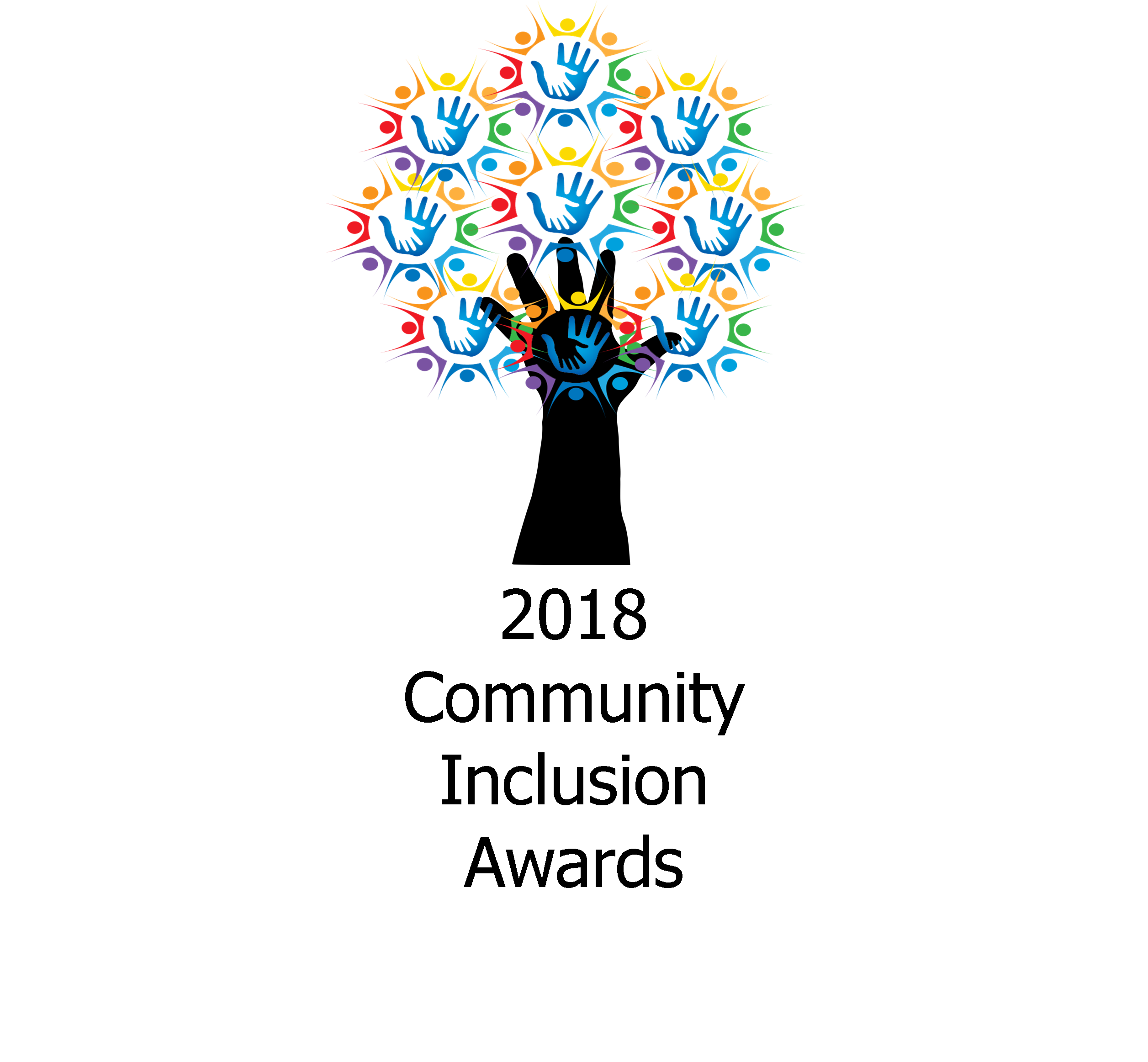 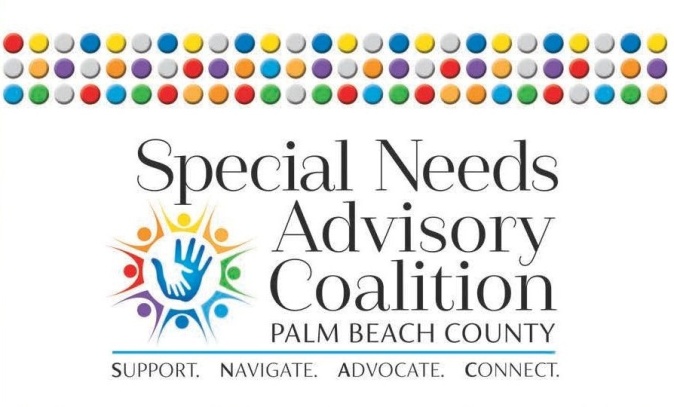 The Special Needs Advisory Coalition (SNAC) of Palm Beach County is excited to announce our inaugural Community Inclusion Awards. A celebration of individuals, nonprofit and for-profit organizations who are committed to serving and supporting the special needs community! Awards for all categories will be given on Wednesday, October 10, 2018, at a special ceremony and luncheon beginning at 11:30 am at the Boca West Country Club. We can't wait to celebrate the actions and impact being made in Palm Beach County by local leaders, service providers and advocates. SNAC is now accepting nominations in twelve (12) different categories:Direct Service Professional of the YearRespite Care Companion of the YearSupportive Housing Provider of the YearSelf-Advocate of the YearEmployer of the YearEmployee of the YearTeacher/Educator of the YearHealthcare Provider of the YearPost Secondary Program of the YearInnovation & Collaboration of the YearVolunteer of the YearChampion of Inclusion AwardIndividuals, nonprofit and for-profit organizations are encouraged to submit an application in one or more categories. An organization/individual will only be named a finalist in one category.   Three finalists will be selected in each category by a panel of judges. Finalists will be revealed at the Announcement Party on September 5, 2018. All of the finalists  will receive publicity via press releases and social media activity. Applicants who are not finalists will be eligible for the Community Choice Award. Community Choice Award recipient will be determined by on-line voting. Criteria & InstructionsNominations must be received by 5:00 pm on July 30, 2018. Please send completed nomination form to:  tony@misternonprofitconsultancy.comAll nominees must meet the following criteria:Individuals/organizations must regularly advocate, deliver services and  support to the special needs community in Palm Beach County. Individuals/organizations may self-nominate or be nominated by others.Organizations/Individuals may be nominated in more than one category.An organization may only be a finalist in one category (the category in which the organization scored the highest).Application instructions and required attachmentsThe cover page and all questions for the appropriate award category must be completed in full.Please answer each question fully, but succinctly.  The answer portion of the application may not exceed 2 pages and no less than an 11pt font. Really tell the story and share the passion of why your nominee/organization should be an honoree.  Our panel of judges will score nominations based solely on information provided in the nomination application package.  Please send your logo with your application in 300dpi jpeg format.If you have any questions, please contact Tony Beall, of Mister Nonprofit Consultancy, at 754.281.8728 or tony@misternonprofitconsultancy.com.Employee of the YearThis award honors an employee who has special needs that embodies excellence, integrity and passion in their place of employment. The nominee is:  An individual with special needs•   An employee who has special needs exhibits commitment to quality in carrying out job responsibilities and is an asset to the staff of his/her department. •    An employee who has special needs is consistently dependable and punctual in reporting for duty, completing assignments on time, and participating in additional responsibilities. •    An employee who has special needs portrays a positive attitude toward work responsibilities, co-workers, and customers and serves as a role model for othersNominee InformationNominee Name:  Name of Organization/Company (If applicable): Address:				City/State/ Zip: Website: Nominee Email:                                                        Nominee Phone:				Nominator Information
Name:					Title: Name of Organization/Company (If applicable):Phone:		                                                 Email:                                                              Relationship to Nominee: Please answer each question using 11 point font. Please do not exceed 2 pages. Describe how the nominee is productive, exhibits commitment to quality in carrying out job responsibilities and is an asset to the staff of his/her department.Describe how the nominee is consistently dependable and punctual in reporting for duty, completing assignments on time, and participating in additional responsibilities.Describe how the nominee portrays a positive attitude toward work responsibilities, co-workers, and customers and serves as a role model for others. How does the nominee  exhibit a willingness to work in a team setting within and/or outside of his/her assigned department? What sort of outstanding professional accomplishments has your nominee achieved this past year?